ПРОЄКТ1. Назва проєкту (не більше 15 слів): Модернізація шкільного медіацентру2. ПІБ автора/авторки або команди авторів проєкту: Дорощук Анна Борисівна3. Сума коштів: 45 тисяч.4. Тематика прєкту: модернізація освітнього середовища.5. Місце реалізації проєкту: Україна, 33025, Рівненська область, м.Рівне, вулиця Сергія Боженова, будинок 59, Рівненський навчально-виховний комплекс "Загальноосвітній навчальний заклад І-ІІІ ступенів - дошкільний навчальний заклад 14" Рівненської міської ради, медіацентр.6. Мета і цілі проєкту:Удосконалення новітнього іміджу НВК№14 та його PR-супровід. Формування медіаосвітньої компетенції усіх учасників освітнього процесу, наближення рівня навчального закладу до європейських і світових стандартів, розвиток здібностей учнів та забезпечення творчого пошуку педагогів. Реалізація моделі креативно-інноваційного освітнього простору закладу через  роботу шкільного телебачення. Модернізація  шкільної медіастудії. Активізація учнівського самоврядування. Підвищення якості занять факультативу «Основи медіаграмотності». 7. На кого розрахований проєкт:Усі учасники освітнього процесу: вихованці дошкільного підрозділу, учні закладу, педагоги, батьки.8. Часові рамки впровадження проєкту: 4 місяці.9. Опис ідеї проєкту: У НВК№14 працює шкільний медіацентр, який висвітлює події школи, мікрорайону, міста, України та світу  в цілому, чим стимулює учнів, педагогів та батьків до творчого діалогу. Він транслює два канали: перший обслуговує дітей дошкілля й початкової школи, другий – підлітків (5-11 кл.)  Телевізійний контент медіацентру формується трьома напрямками:  інформаційним (анонс і висвітлення заходів закладу освіти), освітнім (здійснення освітньої діяльності: проєкти, челенжі, наукові дослідження, репотражі тощо),  розважальним (супровід дозвілля учнів, привітання, розваги). Створюючи власні медіапродукти, учасники освітнього процесу підвищують рівень медіаграмотності, якісно формують інформаційно-комунікаційну компетентність, підприємливість та фінансову грамотність.  Модернізацію  шкільної медіастудії розпочнемо з укомплектування необхідним сучасним обладнанням. Це сприятиме покращенню якості освітнього процесу, підвищенню мотивації учнів до навчання, застосуванню компетентнісно-діяльнісного підходу, популяризації результатів спільної діяльності вихованців, педагогів, батьків.10. Очікувані результат впровадження проєкту:Використання медіастудії та її технічних засобів під час освітнього процесу, підвищення мотивації здобувачів освіти до самоосвіти й творчості, покращення профорієнтації учнів, інтеграція зусиль усіх учасників освітнього процесу об’єднає їх у цілісний колектив.11.  Орієнтовна вартість (кошторис) проєкту (всі складові проєкту та їх орієнтовна вартість)12. Чи потребує проєкт додаткових коштів на утримання об’єкта, що є результатом реалізації проєкту (наприклад, витрати на прибирання, електроенергію, водопостачання, поточний ремонт, технічне обслуговування)?такКороткий опис та оцінка суми річних витрат:Витрати електроенергії на зарядку акумулятора відеокамери.13. Додатки (фотографії, малюнки, схеми, описи, графічні зображення, додаткові пояснення тощо), вказати перелік: Стабілізатор Baseus Handheld Gimbal Stabilizer трьох осевий стабілізатор для телефона та екшн-камери 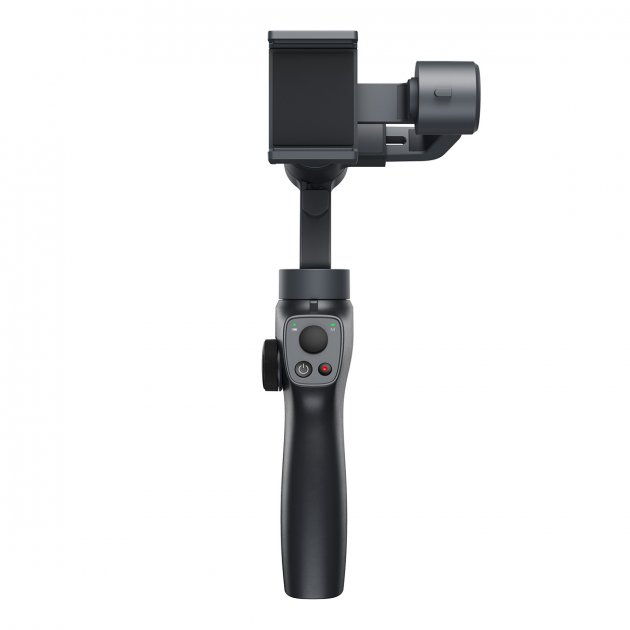   Sony FDR-AX53 Black Видеокамера 4K Flash Handycam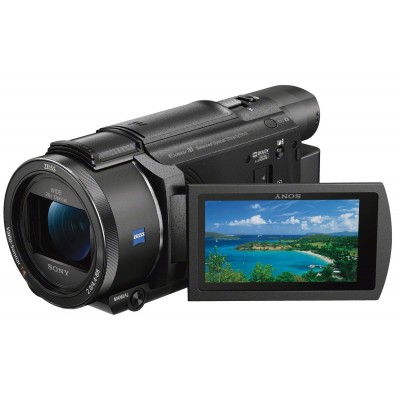  Жорсткий диск Seagate Backup Plus Hub 6TB STEL6000200 3.5 USB 3.0 External Black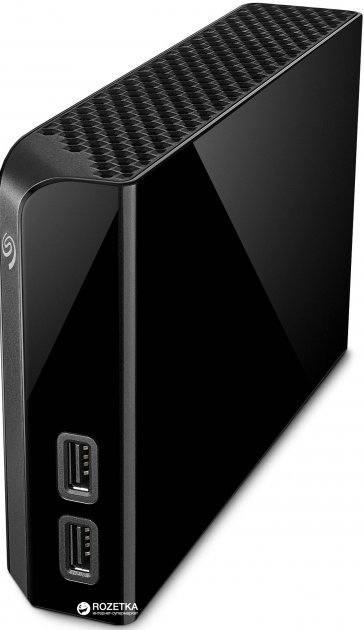 Номер та назва навчального закладуРівненський навчально-виховний комплекс "Загальноосвітній навчальний заклад І-ІІІ ступенів - дошкільний навчальний заклад 14" Рівненської міської ради.Ідентифікаційний номер проєкту001№пор.НайменуваннявитратОдиницявимірюванняКіль-кість,од.Вартість заодиницю,грнВсього,грн1Sony FDR-AX53 Black Видеокамера 4K Flash Handycamшт.135000 грн35000 грн2Стабілізатор Baseus Handheld Gimbal Stabilizer трьох осевий стабілізатор для телефона та екшн-камеришт.14200 грн4200 грн3Жорсткий диск Seagate Backup Plus Hub 6TB STEL6000200 3.5 USB 3.0 External Blackшт. 15800грн5800грнРАЗОМ:РАЗОМ:РАЗОМ:РАЗОМ:РАЗОМ:45000